                           NYS Excelsior Scholarship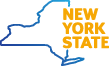 To be eligible, an applicant must: be a resident of NYS and have resided in NYS for 12 continuous months prior to the beginning of the term;be a U.S. citizen or eligible non-citizen;have either graduated from high school in the United States, earned a high school equivalency diploma, or passed a federally approved "Ability to Benefit" test, as defined by the Commissioner of the State Education Department;have a combined federal adjusted gross income of $125,000 or less;be pursuing an undergraduate degree at a SUNY or CUNY college, including community colleges and the statutory colleges at Cornell University and Alfred University;be enrolled in at least 12 credits per term and complete at least 30 credits each year (successively), applicable toward his or her degree program through continuous study with no break in enrollment except for certain reasons that can be documented;if attended college prior to the 2019-20 academic year, have earned at least 30 credits each year (successively), applicable toward his or her degree program prior to applying for an Excelsior Scholarship;be in a non-default status on a student loan made under any NYS or federal education loan program or on the repayment of any NYS award;be in compliance with the terms of the service condition(s) imposed by any NYS award that you have previously received; andexecute a Contract agreeing to reside in NYS for the length of time the award was received, and, if employed during such time, be employed in NYS.Detailed information available at:  https://www.hesc.ny.gov/pay-for-college/financial-aid/types-of-financial-aid/nys-grants-scholarships-awards/the-excelsior-scholarship.html                             NYS Part-Time ScholarshipThe New York State Part-time Scholarship (PTS) Award Program provides tuition awards that cover the cost of six credit hours or $1,500 per term, whichever is less, to students attending a SUNY or CUNY community college who are enrolled in at least 6 but less than 12 credits. Please note the cost of 6 credits at SUNY Adirondack for the 2019-20 academic year is $1,200.To be eligible, an applicant must: be a resident of NYS and have resided in NYS for 12 continuous months prior to the beginning of the term;be a U.S. citizen or eligible non-citizen;have graduated from high school in the United States, earned a high school equivalency diploma, or passed a federally approved “Ability to Benefit” test as defined by the Commissioner of the State Education Department;be matriculated in an approved undergraduate program at a SUNY or CUNY community college;be enrolled in at least six but less than 12 credits per term;maintain a cumulative grade point average of 2.0 or higher;be in a non-default status on a student loan made under any NYS or federal education loan program or repayment of any NYS award; andbe in compliance with the terms of any service condition imposed by a NYS award.can only be applied to fall and spring termsDetailed information available at:  https://www.hesc.ny.gov/pay-for-college/financial-aid/types-of-financial-aid/nys-grants-scholarships-awards/new-york-state-part-time-scholarship-pts-award-program.html  